ޏ.އަތޮޅު ހޮސްޕިޓަލް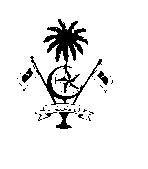 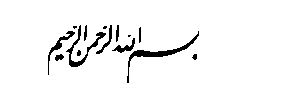 ފުވައްމުލައް، ދިވެހިރާއްޖެ				ނަންބަރ: (I)(I) /HR/2018/5މިހޮސްޕިޓަލުގެ ނަންބަރ (I)(I)HR/HR/2018/2 (11 ޖޫން 2018 ) އިޢުލާން ބާޠިލްކުރުމަށްފަހު އެ މަޤާމަށް އަލުން އިޢުލާން ކުރަމެވެ. މިވަޒީފާއަށް ބޭނުންވަނީ، މަސައްކަތަށް ޝައުޤުހުރި، ޤާބިލް މީހެކެވެ.27 ޛުލްޤައިދާ  1439ހ.09 އޯގަސްޓްް   2018މ.މުހައްމަދު ފަރުޒާދު                                                               މެނޭޖަރ        އިޢުލާންމަގާމު:މެކޭނިކް މަޤާމުގެ ނަންބަރ:J-295566ބޭނުންވާ އަދަދު:01 ( އެކެއް)މަޤާމުގެ ގިންތި:ދާއިމީމަޤާމުގެ ރޭންކް:ޖީ.އެސް. 3މަޤާމުގެ ކްލެސިފިކޭޝަން:އެސިސްޓެންޓް ޓެކްނިކަލް އޮފިސަރ ގރ.1ވަޒީފާ އަދާކުރަންޖެހޭ ތަން:ޏ.އަތޮޅު ހޮސްޕިޓަލްމުސާރަ:މަހަކު 4465.00 ރުފިޔާސަރވިސް އެލަވަންސް:މަހަކު 1500.00 ރުފިޔާއެހެނިހެން އެލަވަންސް:ސިވިލް ސަރވިސްގެ މުވައްޒަފުންނަށް ހަމަޖެހިފައިވާ އުސޫލުން ބޭސްފަރުވާގެ ޚިދުމަތް.ދިވެހިރާއްޖޭގެ ޕެންޝަނާބެހޭ ޤާނޫނުގެ ދަށުން ލިބިދެވޭ ޕެންޝަން ކޮންޓްރިބިއުޝަން.ސިވިލް ސަރވިސްގެ މުވައްޒަފުންނަށް ހަމަޖެހިފައިވާ އުސޫލުން އިތުރުގަޑީގެ ފައިސާސަޕޯޓިންގ ކޯ އެލަވަންސް 2: މަހަކު -/700 ރ.(ހަތްސަތޭކަ ރުފިޔާ )ހަމަޖެހިފައިވާ އުޞޫލުން ރިސްކް އެލަވަންސްމަޤާމުގެ މައިގަނޑު މަސްއޫލިއްޔަތުތަކާއި ވާޖިބުތައް:- ހޮސްޕިޓަލުގެ ކަރަންޓް ވިއުގައަށް ދިމާވާ މައްސަލަތަށް ޙައްލުކުރުމާއި ޙައްލުނުކުރެވޭ މައްސަލަތައް އިސްވެރިޔާގެ ލަފާގެ މަތިން ކުރިއަށް ގެންދިއުން.- ހޮސްޕިޓަލުގެ އެކި ޑިޕަރޓްމަންޓްތަކުގައި ހަރުކުރެވިފައިވާ އޭސީތައް މަދުވެގެން މަހަކު 1 ފަހަރު ސާފުކުރުން- މަސައްކަތަށް ބޭނުންވާ، ހިފާގެންގުޅޭތަކެތި ރައްކާތެރި ކަމާއެކު ބެލެހެއްޓުމާއި އެތަކެތީގެ އިންވެންޓްރީ ބެލެހެއްޓުން.- ހޮސްޕިޓަލުގެ އޮފީހާއި އެހެނިހެން ތަންތަނުގައި ހުންނަ އިލެކްޓްރޯނިކް މެޝަނީޒް ސަރވިސްކުރުމާއި، ތަނުން މަރާމާތު ކުރެވޭވަރުގެ ތަކެތި މަރާމާތުކުރުން. އަދި ބަދަލު ކުރަންޖެހޭ ބޮކި ފަންކާ، ހޮޅިބުރި ފަދަ ތަކެތި ދުވަހުން ދުވަހަށް ބަދަލުކުރުން.- ހޮސްޕިޓަލުގައި ބޭނުންކުރާ މެޝިނަރީޒް ފަދަ ތަކެތި ހަލާކުވުމުން މަރާމާތު ނުކުރެވޭނަމަ އެތަކެތި އޮފީހުގެ އިސްވެރިއެއްގެ މަޝްވަރާއާއެކު މާލެފޮނުވާގެން މަރާމާތުކުރުން.- ހޮސްޕިޓަލުން ހަލާކުވާ މެޝިނަރީޒް އާއި އެހެނިހެން ތަކެތި މަރާމާތުކުރުމާއި، އަދި މަރާމާތު ނުކުރެވޭ ތަކެތި މާލެފޮނުވާގެން މަރާމާތުކުރުވުން.- ހޮސްޕިޓަލުގައި ބޭނުންކުރެވޭ އިމަރޖެންސީ ޖަނަރޭޓަރަށް ދިމާވާ މައްސަލަތައް ޙައްލުކުރުމާއި، އެއަށް ތެޔޮއެޅުމާއި، ތެޔޮބަދަލުކުރުމާއި، އިންޖީނު ފޮހެ ސާފުކޮށް ބެލެހެއްޓުން.- ހޮސްޕިޓަލުގެ އެމްބިއުލާންސްއަށް ދިމާވާ މައްސަލަތަކުގެ ތެރެއިން ޙައްލުކުރެވޭ ކަހަލަ ކަންކަން ޙައްލުކުރުމުގައި އެހީތެރިވުން.- މުވައްޒަފަކު ޗުއްޓީ ނަގައިފި ޙާލަތެއްގައި މަސައްކަތުގެ ފެންވަރުން އެމުވައްޒަފުގެ މަސައްކަތާއި ގުޅޭގޮތުން ޙަވާލުކުރެވޭ މަސައްކަތްތައް ކުރުން.- މީގެ އިތުރުން މަޤާމުގެ ހައިޘިއްޔަތުން ކުރަންޖެހޭ މަސައްކަތްތައްކުރުމާއި ހުރިހާ މުވައްޒަފުން ގުޅިގެން ކުރަންޖެހޭ މަސައްކަތްތަކުގައި ބައިވެރިވެކުރުން.މަޤާމުގެ ޝަރުތުތައް:ސާނަވީ ނުވަތަ އެއާ އެއް ފެންވަރުގެ އިމްތިޙާނަކުން 2 މާއްދާއިން ދަށްވެގެން 'ޑީ' ގްރޭޑް ލިބިފައިވުމާއްެކު، އެޭގެ އިތުރުން ' ސެކަންޑްރީ ސްކޫލް ' ނުވަތަ ހަޔަރ ސެކަންޑަރީ ސްކޫލް 'ސެޓްފިކެޓް އިމްތިހާނުގައި 'ދިވެހި' މިމާއްދާއިން ދަށްވެގެން ' ސީ' ގްރޭޑް ލިބިފައިވުން.ފުރިހަމަކޮށްފައިވާ ސިވިލް ސަރވިސްގެ ވަޒީފާއަށް އެދޭ ފޯމު ( މިފޯމް ސިވިލް ސަރވިސް ކޮމިޝަނުގެ ވެބްސައިޓުންނާއި މިއޮފީހުން ލިބެންހުންނާނެއެވެ.)ވަޒީފާއަށް އެދޭ ފަރާތުގެ ވަނަވަރު ( ގުޅޭނެ ފޯނު ނަންބަރާއި އީމެއިލް އެޑްރެސް ހިމެނޭގޮތަށް)ވަޒީފާއަށް އެދޭ ފަރާތުގެ ދިވެހި ރައްޔިތެއްކަން އަންގައިދޭ ކާޑު، މުއްދަތު ހަމަނުވާ، ކާޑުގެ ދެފުށުގެ ލިޔުންތައް ފެންނަ، އަދި ލިޔެފައިވާ ލިޔުންތައް ކިޔަން އެނގޭ ފަދަ ކޮޕީއެއް.ސިވިލް ސަރވިސްއަށް / ސަރުކާރަށް ޚިދުމަތްކުރުމުގެ އެއްބަސްވުމެއް އޮތް މުވައްޒަފުން ކުރިމަތިލާ މަޤާމަށް ހޮވިއްޖެނަމަ، އަދާކުރަމުންދާ ވަޒީފާއިން ވީއްލުމާމެދު އިއުތިރާޒެއް ނެތްކަމަށް، ވަޒީފާ އަދާކުރާ އޮފީހުން ދޫކޮށްފައިވާ ލިޔުން.ލިބިފައިވާ ތަޢުލީމީ ސެޓްފިކެޓްތަކުގެ ކޮޕީ:މޯލްޑިވްސް ކޮލިފިކޭޝަން އޮތޯރިޓީން ފެންވަރު/ލެވަލް ކަނޑައަޅާފައިވާ، ރާއްޖެއިން ބޭރުގެ މަތީ ތަޢުލީމުދޭ މަރުކަޒަކުން ދޫކޮށްފައިވާ ތަޢުލީމީ ސެޓުފިކެޓުތަކާއި ޓްރާންސްކްރިޕްޓްގެ ކޮޕީ؛  ނުވަތަ ކޯސް ފުރިހަމަ ކުރިކަމުގެ ލިޔުމާއެކު ކޯހުން ލިބޭ ސެޓުފިކެޓު ވަކި ފެންވަރެއްގައި ޤަބޫލު ކުރެވޭނެކަމަށް މޯލްޑިވްސް ކޮލިފިކޭޝަންސް އޮތޯރިޓީން ދޫކޮށްފައިވާ ލިޔުމުގެ ކޮޕީ.(ށ)  މަތީ ތައުލީމު ދޭ، ރާއްޖޭގެ މަރުކަޒަކުން ދޫކޮށްފައިވާ ތައުލީމީ ސެޓުފިކެޓުތަކާއި ޓްރާންސްކްރިޕްޓްގެ ކޮޕީ؛ ނުވަތަ ކޯސް ފުރިހަމަކުރިކަމުގެ ލިޔުމުގެ ކޮޕީ.6- ވަޒީފާގެ މަސައްކަތުގެ ދާއިރާއާ ގުޅޭ ކުރު މުއްދަތުގެ ކޯސްތަކާއި ތަމްރީނު ސެޓުފިކެޓުތަކުގެ ކޮޕީ.7-      ސިވިލް ސަރވިސްގެ ވަޒީފާއަށް ވަނުމަށް ދެވޭ އިމްތިޙާނު ފުރިހަމަކޮށް ސެޓްފިކެޓް ލިބިފައިވާނަމަ، އެ ސެޓުފިކެޓްގެ ކޮޕީ.8- މަސައްކަތުގެ ތަޖުރިބާގެ ލިޔުންތަކުގެ ކޮޕީ:(ހ) ދައުލަތުގެ މުވައްސަސާއެއްގައި ނުވަތަ ސަރުކާރު ހިއްސާވާ ކުންފުންޏެއްގައި ވަޒީފާ އަދާކޮށްފައިވާނަމަ، އަދާކޮށްފައިވާ ވަޒީފާ، އަދި ވަޒީފާގެ މުއްދަތާއި، ވަޒީފާގެ މަސްއޫލިއްޔަތު ބަޔާންކޮށް އެ އޮފީހަކުން ދޫކޮށްފައިވާ ލިޔުން.(ށ)  އަމިއްލަ ކުންފުންޏެއް ނުވަތަ އަމިއްލަ އިދާރާއެއްގައި ވަޒީފާ އަދާކޮށްފައިވާނަމަ އަދާކޮށްފައިވާ ވަޒީފާ، ވަޒީފާ އަދާކުރި މުއްދަތާއި، ވަޒީފާގެ މަސްއޫލިއްޔަތު އަދި މަސައްކަތްކޮށްފައިވާ ތަނުގެ މުވައްޒަފުންގެ އަދަދު ބަޔާންކޮށް އެ އޮފީހަކުން ދޫކޮށްފައިވާ ލިޔުން؛ ނުވަތަ ވަޒީފާ އަދާކުރިގޮތް އަންގައިދޭ ރެފަރެންސް ޗެކް ފޯމްވަޒީފާއަށް އެންމެ ޤާބިލު ފަރާތެއް ހޮވުމަށް ބެލޭނެ ކަންތައްތައް:ހާސިލުކޮށްފައިވާ ތަޢުލީމާއި، ތަމްރީނަށް ބަލައިގެންމަސައްކަތުގެ ދާއިރާއިން ލިބިފައިވާ ތަޖުރިބާ ބަލައިގެން.ޤާބިލްކަން ކަށަވަރުކުރުމަށް އިންޓަރވިއު ކޮށްގެން.މަޤާމަށް އެދެންވީގޮތާއި ސުންގަޑި:މަޤާމަށް އެދި ހުށަހަޅަންޖެހޭ ތަކެތި ހުށަހަޅާނީ 26 އޯގަސްޓް 2018 ގެ 13:30 ގެ ކުރިން، މިހޮސްޕިޓަލުގެ އޮފީހަށެވެ. ވަޒީފާއަށް އެދޭ ފޯމާއި ލިޔުންތައް އީމެއިލްhospital.gn@gmaill.com އަދި ފެކްސް 6860919 މެދުވެރިކޮށްވެސް ބަލައި ގަނެވޭނެއެވެ. އަދި އިޢުލާނުގެ ސުންގަޑި ހަމަވުމުގެ  ކުރިން ސަރުކާރުން އަލަށް ބަންދު ދުވަހެއް ކަނޑައަޅައިފިނަމަ، އެ ކަނޑައަޅާ ދުވަހުގެ އަދަދަށް ވަޒީފާއަށް އެދޭ ފޯމު ބަލައިގަނެވޭނެއެވެ.އިންޓަވިއު އޮންނާނެ ތަނާއި، މުއްދަތުމިވަޒީފާއަށް މީހަކު ހޮވުމަށް ބޭއްވޭ އިންޓަރވިއު އޮންނާނީ 2018 ސެޕްޓެމްބަރ މަހުގެ ތެރޭގައި މިހޮސްޕިޓަލުގެ މީޓިންގ ރޫމްގައެވެ.ޝޯޓް ލިސްޓްކުރުން:މިވަޒީފާއަށް އެދި ހުށަހަޅާ ފަރާތްތަކުގެ ތެރެއިން ތަޢުލީމީ ފެންވަރާއި ތަޖުރިބާއަށް ބަލައި، ވަޒީފާއަށް ކުރިމަތިލާފައިވާ ފަރާތްތަކުގެ ތެރެއިން އެންމެ މަތިން މާކްސް ލިބޭ ފަރާތްތައް ޝޯޓްލިސްޓް ކުރެވޭނެއެވެ.މި އިޢުލާނާއި ގުޅިގެން މަޢުލޫމާތު ސާފުކުރުމަށް ގުޅާނީ 6861860 އަށެވެ. ފެކްސް ކުރާނެ ނަންބަރަކީ، 6860919 އެވެ. އީ- މެއިލް ކުރާނީ hospital.gn@gmail.com  އަށެވެ.މި އިޢުލާނާއި ގުޅިގެން މަޢުލޫމާތު ސާފުކުރުމަށް ގުޅާނީ 6861860 އަށެވެ. ފެކްސް ކުރާނެ ނަންބަރަކީ، 6860919 އެވެ. އީ- މެއިލް ކުރާނީ hospital.gn@gmail.com  އަށެވެ.